Чем опасен сильно задымленный атмосферный воздухНаибольший вред причинить могут микроскопические взвешенные частицы, обладающие способностью накапливаться в организме человека и со временем подрывать иммунитет и сокращать продолжительность жизни. Смог, возникший в результате лесных пожаров и горения торфяников, опасен  высокой концентрацией угарного газа.Наибольшую опасность смог представляет для детей, людей страдающих хроническими заболеваниями сердца, лёгких и дыхательных путей. Вредные продукты горения, содержащиеся в задымлённом воздухе, оказывают неблагоприятное воздействие на зрение, на реакцию человека, на общее самочувствие. Сначала они проникают в дыхательные пути, после — в кровь. Вместе с ней вредные продукты горения распространяются по всему организму и в итоге поражают нервную систему. Кроме того, смог способен активизировать дремлющие в организме человека хронические заболевания.Как избежать ухудшения состояния здоровья в условиях сильной загрязнённости атмосферного воздуха.Избегать длительного пребывания на улице утром (до 9.00). Именно в ранние часы концентрация вредных веществ в задымлённой атмосфере особенно велика.Беременным и детям не следует долго гулять по задымлённому городу.Держать окна квартиры закрытыми в ночные и утренние часы.Сократить физическую активность в период смога.Людям с повышенным давлением крайне необходимо измерять его не менее 2-х раз в деньПри открытом окне или форточке во время смога обязательно надо завешивать их мокрой марлей. Мокрая марля не пропускает большинство взвешенных частиц, препятствуя попаданию продуктов горения в помещение.В условиях смога необходимо всеми возможными способами повышать влажность в квартире. Как можно чаще проводить влажную уборку.В жару при сильной задымлённости воздуха следует носить лёгкую одежду из естественных тканей. От синтетики непременно надо отказаться.Как минимум два раза в день следует проводить несколько минут под прохладным душем.В условиях сильной задымлённости атмосферы необходимо систематически полоскать горло и промывать нос.Идеально на период смога отказаться от курения вообще. В таких условиях оно может стимулировать развитие заболеваний дыхательных путей и сердца.При сильном недомогании, бессоннице, возникновении кашля во время смога в городе, необходимо как можно скорее обратиться к врачу. 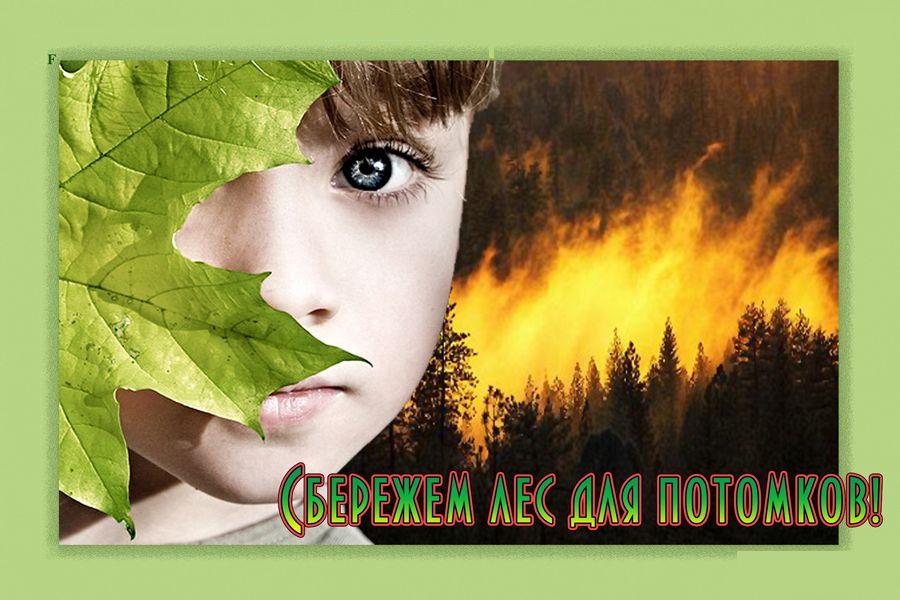 